Установка, поверка  индивидуальных приборов учетаУважаемые собственники жилых и нежилых помещений!Информируем Вас о том, что Вы можете обратиться в АО УК «Микрорайон Волгоградский» (офисное помещение по адресу: ул.Викулова, 63\3, тел.301-10-03) для установки, замены, опломбировки и ввода в эксплуатацию индивидуальных (квартирных) приборов учета.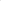 Вы вправе обратиться в любую специализированную организацию за установкой индивидуальных приборов учета.Информацию об организациях, осуществляющих установку, замену, поверку индивидуальных приборов учета Вы также можете уточнить в офисе управляющей компании и по телефону, указанному выше.Пример по г.Екатеринбург: тел. 202-14-02 ООО «Единый Центр Экономии Ресурсов».Уведомляем, что с 2021 года для ввода прибора учета в эксплуатацию после проведения поверки необходимо представлять документ, подтверждающий прохождение поверки (свидетельство о поверке или распечатанные сведения из записи в ФГИС «АРШИН»). 	Управляющая организация не извлекает сведения о поверке приборов собственников из системы АРШИН, т.к. для получения доступа к записи предусмотрена аутентификация пользователей с использованием Единой системы идентификации (Ваши персональные данные: логин и пароль в системе Госуслуг).По ИПУ электрической энергииС 01 июля 2020 г. обязанность по установке и обслуживанию приборов учета электрической энергии перешла к гарантирующим поставщикам электроэнергии (на территории города Екатеринбурга – АО «Екатеринбургэнергосбыт», тел. (343) 215-76-97 или 8 800 700 41 12). По вопросам замены, поверки, а также для информирования о неисправности индивидуальных приборов учета электрической энергии собственникам необходимо обращаться непосредственно в АО «Екатеринбургэнергосбыт». Уведомляем о необходимости заблаговременной подачи заявки на замену ИПУ электрической энергии в случае истечения его срока эксплуатации (10 или 16 лет в зависимости от типа счетчика, срок указывается в паспорте на счетчик). С момента подачи заявки, срок фактической установки может составлять до 6 месяцев.Рекомендуем информировать Управляющую организацию о поданной Вами в АО «Екатеринбургэнергосбыт» заявке на замену ИПУ электроэнергии.  Способы передачи показаний ИПУПоказания приборов учета принимаются 23-26 числа каждого месяца через сайт Управляющей компании (uk-mvolga.ru) или сайт ГИС ЖКХ (dom.gosuslugi.ru), а также на бумажном носителе (ул. Викулова, дом 63/3) или консьержу. При оплате через кассу Фрисби указываются в платежном документе или на сайте передаются вместе с оплатой одновременно.